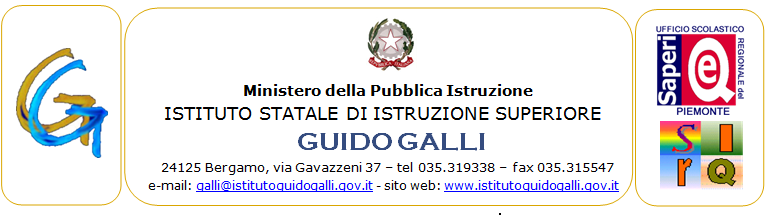 Circ. n. 441                                                                                                                                   Bergamo,  23 maggio  2015Agli studenti delle classi in indirizzo    Ai genitori degli studenti delle classi in indirizzoAi Docenti di Lingua IngleseAl DSGAp.c. A tutti i Docenti e al personale ataOggetto:  PROVE CERTIFICAZIONE INGLESE A.S. 2014/15Con la presente si comunicano  le date delle prove orali e scritte relative alla certificazione PET (Preliminary English Test) B1 per l’a.s. 2014/15.La prova di Speaking si svolgerà mercoledì 27 maggio 2015 presso la scuola Anderson House, via Bergamo 25 a Curno. Gli alunni si recheranno autonomamente presso la sede sopra indicata per le ore 8.30. Per raggiungere la sede della scuola Anderson House è consigliabile la linea 9 degli autobus ATB muniti del proprio biglietto di andata e ritorno per Curno. Si allega calendario individuale dello svolgimento della prova e regolamento.Dopo lo svolgimento della prova gli studenti faranno ritorno a casa in modo autonomo. La prova di Reading e Writing si svolgerà sabato 30 maggio  2015 dalle ore 9.00 alle ore 10.30 presso l’I.S.I.S Quarenghi, Via Europa 27 nell’aula 308; seguirà la prova di Listening dalle ore 10.40 alle ore 11.15 del 30 maggio sempre nella stessa aula. Dopo lo svolgimento della prova gli studenti faranno ritorno a casa in modo autonomo. Si invitano gli studenti a presentarsi alle prove muniti di  documento di identità valido e  si sollecita la   puntualità, pena la non ammissione alle prove.Cordiali salutiIl Dirigente ScolasticoProf.ssa Lorena Peccolo----------------------------------------------------------------------------------------------------------------------------------------------Consegnare il tagliando, entro e non oltre MARTEDI’ 26 MAGGIO, alla docente referente ( prof.ssa Botrugno)CODICE FISCALE 80028780163Succursale: c/o ITCG G. Quarenghi, via Europa 27 -  24125 BergamoSTUDENTE\STUDENTESSA …………………………………………….ISIS GALLI -              CLASSE ^ ………             SEZIONE …………….                a.s. 2014/’15Il sottoscritto ……………………………………….      Genitore di ………………………………………DICHIARAdi aver ricevuto la circolare n. 441 del  23/05/2015 e AUTORIZZA IL  PROPRIO FIGLIO/FIGLIA A PARTECIPARE ALLE PROVE PER LA CERTIFICAZIONE INGLESE come da organizzazione dettagliataFIRMA……………………………………………………………………………………………..COGNOME E NOMECLASSEARDIANI SIMONE3QAZZERBONI BENEDETTA5ABOBU EMANUELA5ABUBLA DENISA3PCISANI ALESSANDRO3PCORAJE THAIS4ADALLE MULLE DENISE3QGAMBA FRANCESCA5AGHEZZI CHIARA3DGUTIERREZ ISABELLA4AMAZZUCOTELLI GRAZIA 5ARIZZI SARA3QVALYNKINA KRYSTSINA3Q